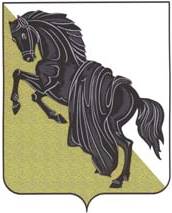 О внесении изменений и дополненийв постановление администрации Каслинского городского поселения от 05.06.2019г. №157 «Об утверждении реестра мест (площадок)накопления твердых коммунальных отходов,расположенных на территорииКаслинского городского поселения» 	Руководствуясь Федеральным законом от 06.10.2003 № 131-ФЗ «Об общих принципах организации местного самоуправления в Российской Федерации», в соответствии с пунктом 4 статьи 13.4 Федерального закона от 24.06.1998 № 89-ФЗ «Об отходах производства и потребления», Правилами обустройства мест (площадок) накопления твердых коммунальных отходов и ведения их реестра, утверждённых постановлением Правительства Российской Федерации от 31.08.2018 № 1039, руководствуясь Уставом Каслинского городского поселения и в связи с установкой дополнительных мест (площадок) накопления твердых коммунальных отходов, расположенных на территории Каслинского городского поселения частного сектора,	ПОСТАНОВЛЯЮ:	1. Внести изменения в пункты 24,25,26 реестра мест (площадок) накопления твердых коммунальных отходов, расположенных на территории Каслинского городского поселения, утвержденный Постановлением администрации Каслинского городского поселения от 05.06.2019 №157 «Об утверждении реестра мест (площадок) накопления твердых коммунальных отходов, расположенных на территории Каслинского городского поселения», изложив их в следующей редакции: 	2. Дополнить реестр мест (площадок) накопления твердых коммунальных отходов, расположенных на территории Каслинского городского поселения  пунктом 27 следующего содержания: 3. Начальнику общего отдела администрации Каслинского городского поселения (Н.В. Шимель)  разместить настоящее постановление на официальном сайте администрации Каслинского городского поселения.	4. Контроль за исполнением настоящего  постановления возложить на начальника отдела  городской  инфраструктуры администрации Каслинского городского поселения (М.А. Шерстюк).Глава Каслинского городского поселения                                                            Е.Н.ВасенинаРЕЕСТР мест (площадок) накопления ТКО по Каслинскому городскому поселениюАДМИНИСТРАЦИЯ КАСЛИНСКОГО ГОРОДСКОГО ПОСЕЛЕНИЯЧелябинской областиПОСТАНОВЛЕНИЕ«__» ________ 2019г. №____                        г. Касли№ п/п          Место   расположенияНаличие огражденияВид покрытияНаличие бордюраНаличие освещенияСквозные проездыКол-во контейнеровОбщий объем контейнеров м3Вид контейнеровСобственник земельногоучасткаПериодичность уборкиИсточники образования ТКО24в  на Юг от земельного участка ул.Свободы,39нетгрунтнетнетнет32,25металлКГП1 раз в деньЧастный сектор25ул.В.Комиссарова.155нетгрунтнетестьесть32,25металлКГП1 раз в деньЧастный сектор26ул.8Марта в 12м на Ю-З от земельного участка кадастровый номер №74:09:1104003:1нетж/б плитанетнетнет32,25металлКГП1 раз в деньЧастный сектор№п/п          Место   расположенияНаличие огражденияВид покрытияНаличие бордюраНаличие освещенияСквозные проездыКол-во контейнеровОбщий объем контейнеров м3Вид контейнеровСобственник земельногоучасткаПериодичность уборкиИсточники образования ТКО27В  на Ю-В от земельного участка ул.Свободы,1нетгрунтнетнетесть32,25металлКГП1 раз в деньЧастный сектор№ п/п          Место   расположенияНаличие огражденияВид покрытияНаличие бордюраНаличие освещенияСквозные проездыКол-во контейнеровОбщий объем контейнеров м3Вид контейнеровСобственник земельногоучасткаПериодичность уборкиИсточники образования ТКО1Лобашова д.154естьж/бплитанетестьнет21,5металлКГП2 раза     в деньМКД2Декабристов д.142нетж/бплитанетнетесть32,25металлКГП2 разав деньМКД3Стадионная д.95естьасфальтестьестьесть43металлКГП2 разав деньМКД4Стадионная д.88нетгрунтнетнетнет32,25металлКГП2 разав деньМКД5Стадионная д.83нетгрунтнетнетесть32,25металл КГП2 разав деньМКД6Лобашова, 129-131естьж/бплитынетнетесть53,75металл КГП2 разав деньМКД7Ленина д.10,12естьж/бплитыестьестьесть53,75металл  КГП2 разав деньМКД8Лесная д.31нетгрунтнетнетнет21,5металл  КГП1 разв деньЧастный сектор9Ленина д.27естьж/бплитанетнетнет21,5металл КГП2 разав деньМКД10Декабристов д.101естьасфальтнетнетнет21,5металл КГП2 разав деньМКД11В. Комиссарова д.1нетж/бплитанетнетесть21,5металл КГП1 разв деньМКД12Некрасова д.24нетгрунтнетнетесть21,5металл КГП1 разв деньМКД13Революции д.10нетгрунтнетнетесть21,5металлКГП1 разв деньМКД14Ломаносова д.71естьасфальтестьестьнет32,25металл КГП1 разв деньМКД15Революции д.19нетгрунтнетнетнет21,5металл  КГП1 разв деньМКД16Ленина д.65естьж/бплитанетестьнет21,5металл КГП1 разв деньМКД171 Мая д.42есть ж/бплитанетестьнет10,75металл  КГП1 разв деньМКД18 1 Мая д.37нетгрунтнетнетнет10,75металл   КГП1 разв деньМКД19Карла  Маркса д.1,3естьж/бплитанетестьесть21,5металл   КГП2 разав деньМКД20Ретнёва д.3аестьж/бплитанетнетнет43металл   КГП2 разав деньМКД21Карла Маркса д.28естьж/бплитанетестьесть53,75металл   КГП2 разав деньМКД221  Мая д.39нет грунтнетестьнет10,75металл    КГП1 разв деньМКД23Свердлова д.81нетгрунтнетнетнет10,75металл   КГП1 разв деньМКД24Ленина д.11нетгрунтнетнетнет10,75металлКГП1 раз в деньЧастный сектор25ул.В.Комиссарова.155нетж/бплитанетнетнетнет0-КГП-Частный сектор26ул.8Марта в 12м на Ю-З от земельного участка кадастровый номер №74:09:1104003:1нетж/бплитанетестьнетнет0-КГП-Частный сектор